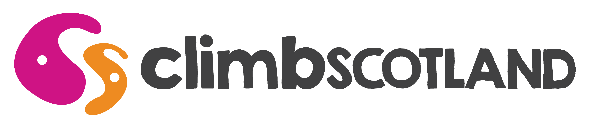 Tool for Auditing and Analysing Volunteer workforceThis tool is used to look at all volunteers within a club or across a programme and to quickly at a glance analyse where each coach is at in their volunteering journey and to give them a rating. This system combines 2 process  – Volunteer Life Cycle and a Traffic Light rating.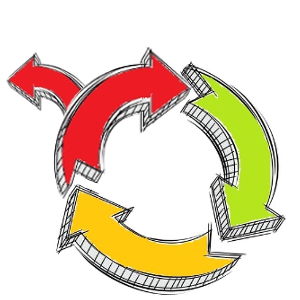 Volunteer life cycle: Every volunteer and volunteer role has an average life cycle – this is the amount of time a person stays in this role before they move on. There are always club volunteers who are out with the average (eg the coach who has been doing it for 20 years, or the person who starts and quits 2 months in) but most roles have an average length of time. Each club and role will be different.Traffic Light Rating: This is a Red, Amber Green (RAG) system and works as followsUsing the toolStep 1: Write down all the roles within your clubsStep 2: Write down the average life cycle of each role Step 3: Write down the actual length of time each person has been in their roleStep 4: Using the Average Life Cycle and the Actual time in Role assign each role a Traffic Light rating Step 5: Make notes on any key actions The chart below has several examples in the first 4 boxesGREENFor  volunteers in the first third of their role’s Life CycleAMBERFor volunteers in the middle third / second last season of their role’s Life CycleREDFor  volunteers in the final third / last season of their role’s Life CycleRoleAverage life cycle of roleLength of time in roleTraffic Light RatingKey Actions to take / CommentsExampleClimbing Coach5 years2 yearsDiscuss time in role and look at goals for next 6 months and training opportunities – ie. Coaching workshops / Mountain Training Awards / Safeguarding / Disability InclusionExample President3 years2 yearsmid year catch up – discuss plans for next year, commitment for future, any developments or CPD that is neededExample Treasurer23Conversation short term to establish commitment and plan for succession